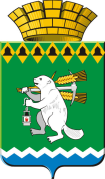  ОБЩЕСТВЕННАЯ  ПАЛАТА Артемовского городского округа 623780, Свердловская область, город Артемовский, площадь Советов,3Повестка заседания Общественной палаты Артемовского городского округа22.01.20191. «Распределение санаторно – курортных путевок среди инвалидов».Докладчик: Демаков Андрей Геннадьевич замдиректора Ирбитского филиала № 2 Фонда социального страхования.2. Информация о предоставлении населению льгот и субсидий по оплате за предоставление коммунальных услуг.Докладчик:  Юсупов Рашит Исмаилович, директор МКУ АГО «Центр по расчету и выплате субсидий»3. Утверждение Регламента работы Общественной палаты Артемовского городского округа.Докладчик: Калугина Р.А. председатель  Общественной палаты4. Утверждение плана работы Общественной палаты  на 2019год.Докладчик: Калугина Р.А. председатель  Общественной палаты5. Выдвижение кандидатуры  члена Общественной палаты для включения в состав конкурсной комиссии для проведения конкурса на замещение вакантной должности муниципальной службы в органах местного самоуправления Артемовского городского округа.Докладчик: Калугина Р.А. председатель  Общественной палатыПредседатель  Общественной палаты            			Р.А.Калугина